- У детей-обидчиков в ходе медиации появляется возможность понять другую сторону, помириться, проявить раскаяние, посильно возместить причиненный вред, принести извинения и услышать слова прощения, осознать причины своего поступка и понять, что нужно делать, чтобы в дальнейшем не причинять вред другим людям. -Детям, находящимся в конфликте с законом. восстановительная программа дает возможность не чувствовать себя «хулиганами» или людьми, которыми взрослые всегда недовольны, восстановить хорошее отношение со стороны ребят, родителей и педагогов, планировать для себя такое будущее, которое поможет избежать попадания в ситуации острых конфликтов или недопущения правонарушений.Что школьники могут сделать для развития  службы примирения:уметь договариваться.оказывать содействие в разрешении конфликтных ситуацийрекомендовать друзьям обращаться за помощью в службу примиренияОтветственные за работу службы школьной медиации МАОУ «Центр образования №13 имени Героя Советского Союза Н.А. Кузнецова» Кузнецова Н.В. – куратор школьной службы медиации; Королева С.В. – зам. куратора, зам. директора по ВРЧлены службы школьной медиации:Терехина Т.А. – руководитель центра психолого-педагогической поддержки;Царева Е.В. - педагог-психолог;Николюкина Т.М. – методистмуниципальное автономное общеобразовательное учреждение  «Центр образования №13 имени Героя Советского Союза Н.А. Кузнецова»Служба школьной медиации«Позитив»Информация для учащихся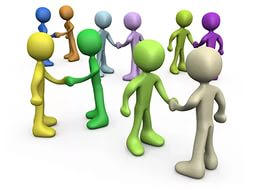 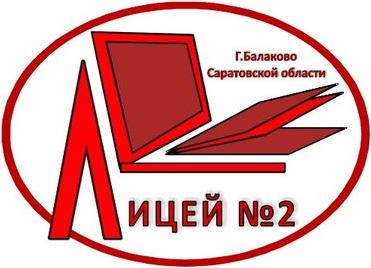 2017 Зачем нужна  медиация в школе?Главная цель медиации -превратить школу в безопасное, комфортное пространство для всех участников образовательного процесса   (учащихся, педагогов, родителей и т.д.)Школьная медиация нужна для мирного решения проблем, снижения уровня конфликтности в школе и сохранения добрых отношений. В мировой практике это один из способов разрешения споров, в  котором нейтральная сторона, называемая медиатором, способствует выработке  внесудебного решения.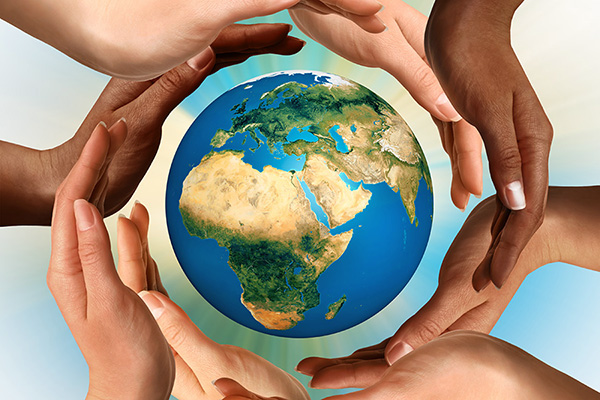 Зачем нужна медиациядетям?          В процессе медиации каждый участник, как ребенок, так и взрослый, как обидчик, так и «жертва», может рассчитывать на то, что будет выслушан , его постараются понять, он сможет высказать свою позицию и видение ситуации, а также может предложить свою альтернативу в  разрешении конфликта.Такое общение в доверительной, уважительной обстановке, создает необходимое чувство безопасности, где  можно разрешить спор, где стороны могут прийти к соглашению, которое, скорее всего, будет реализовано.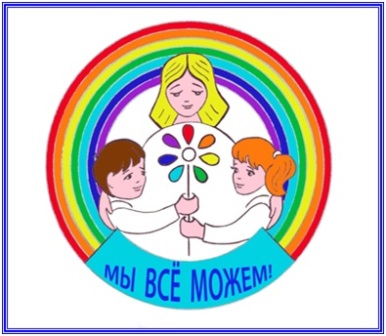 Чем служба школьной медиации может помочь школьникам?-Научиться конструктивно общаться со сверстниками и взрослыми. - Научиться убеждать других словами, а не силой. - Участвовать в интересной «взрослой» и общественно-полезной (волонтерской) деятельности. - Научиться самоорганизации, стать более ответственными и культурными. - Научиться конструктивно выходить из конфликта,  чтобы конфликты не перерастали в совершение правонарушений. - Помогать другим мириться (своим друзьям, сверстникам и родителям). - Начать осваивать новую профессию - медиатор, получить уникальные навыки и опыт миротворческой деятельности. - Лучше понимать сверстников и взрослых.- Учащимся, пострадавшим от конфликтов, почувствовать себя в безопасности и поверить, что справедливость восстановлена и нет враждебности и угрозы.